МБОУ «СОШ п. Октябрьский Перелюбского муниципального района Саратовской области»Информацияо проведении Всероссийского открытого урока здоровья02.09.2020Тема: «Чтоб здоровым вечно быть,            Нужно спорт нам полюбить»Чтоб расти и закаляться
Не по дням, а по часам,
Физкультурой заниматься,
Заниматься нужно нам!«Веселые старты» 4 класс 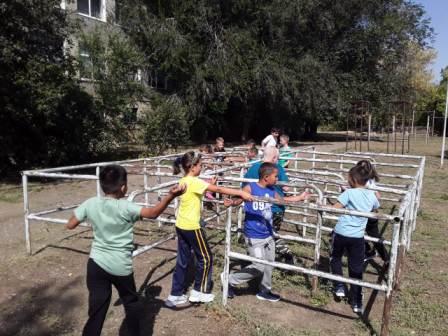 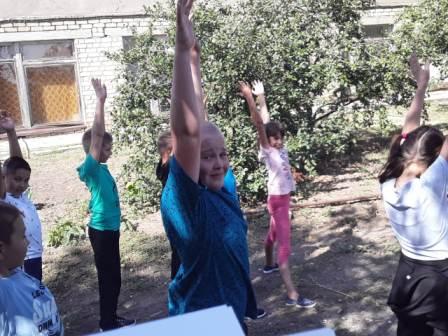 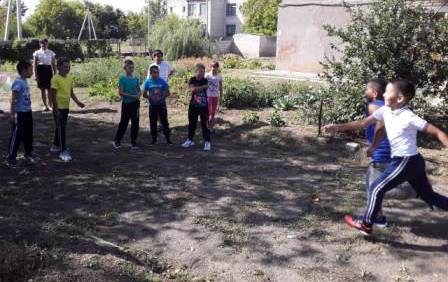 Урок здоровья в 6 классе проводит учитель биологии Корниенко Л.С.  «Руки моем ? Для чего?»  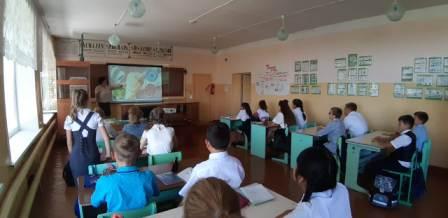 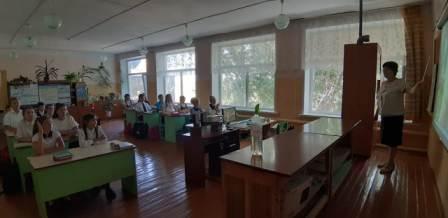 Урок здоровья во 2-3 классах. Проводит директор школы Ротачков В.С.Спорт - это здоровье!Спорт - это крепкие мышцы! 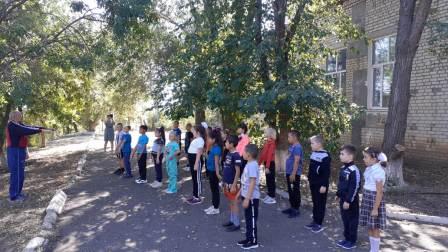 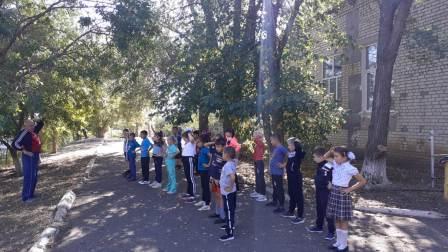 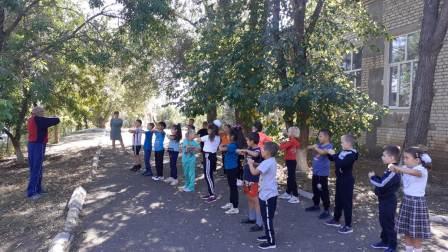 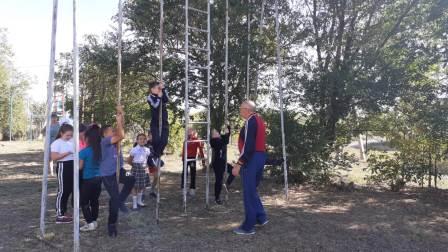 Кросс 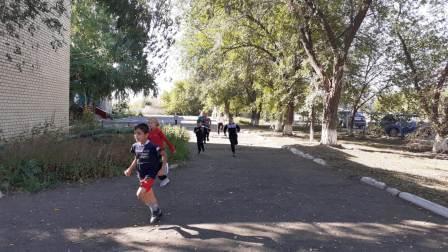 